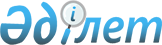 О внесении изменений в решение маслихата города Арыс от 31 декабря 2021 года № 18/89-VІІ "О бюджетах сельских округов на 2022-2024 годы"
					
			С истёкшим сроком
			
			
		
					Решение Арысского городского маслихата Туркестанской области от 2 июня 2022 года № 24/116-VІІ. Прекращено действие в связи с истечением срока
      Маслихат города Арыс РЕШИЛ:
      1. Внести в решение маслихата города Арыс от 31 декабря 2021 года №18/89-VІІ "О бюджетах сельских округов на 2022-2024 годы" следующие изменения:
      пункт 1 изложить в новой редакции:
      "1. Утвердить бюджет сельского округа Акдала на 2022-2024 годы согласно приложениям 1, 2 и 3 соответственно, в том числе на 2022 год в следующих объемах:
      1) доходы – 40 350 тысяч тенге:
      налоговые поступления – 11 458 тысяч тенге;
      неналоговые поступления – 0;
      поступления от продажи основного капитала – 0;
      поступления трансфертов – 28 892 тысяч тенге;
      2) затраты – 43 182 тысяч тенге;
      3) чистое бюджетное кредитование – 0:
      бюджетные кредиты – 0;
      погашение бюджетных кредитов – 0;
      4) сальдо по операциям с финансовыми активами – 0:
      приобретение финансовых активов – 0;
      поступления от продажи финансовых активов государства – 0;
      5) дефицит (профицит) бюджета – -2 832 тысяч тенге;
      6) финансирование дефицита (использование профицита) бюджета – 2 832 тысяч тенге:
      поступление займов – 0;
      погашение займов – 0;
      используемые остатки бюджетных средств – 2 832 тысяч тенге.".
      пункт 2 изложить в новой редакции:
      "2. Утвердить бюджет сельского округа Байыркум на 2022-2024 годы согласно приложениям 4, 5 и 6 соответственно, в том числе на 2022 год в следующих объемах:
      1) доходы – 42 558 тысяч тенге:
      налоговые поступления – 9 090 тысяч тенге;
      неналоговые поступления – 0;
      поступления от продажи основного капитала – 0;
      поступления трансфертов – 33 468 тысяч тенге;
      2) затраты – 43 976 тысяч тенге;
      3) чистое бюджетное кредитование – 0:
      бюджетные кредиты – 0;
      погашение бюджетных кредитов – 0;
      4) сальдо по операциям с финансовыми активами – 0:
      приобретение финансовых активов – 0;
      поступления от продажи финансовых активов государства – 0;
      5) дефицит (профицит) бюджета – -1 418 тысяч тенге;
      6) финансирование дефицита (использование профицита) бюджета – 1 418 тысяч тенге:
      поступление займов – 0;
      погашение займов – 0;
      используемые остатки бюджетных средств – 1 418 тысяч тенге.".
      пункт 3 изложить в новой редакции:
      "3. Утвердить бюджет сельского округа Дермене на 2022-2024 годы согласно приложениям 7, 8 и 9 соответственно, в том числе на 2022 год в следующих объемах:
      1) доходы – 63 650 тысяч тенге:
      налоговые поступления – 10 140 тысяч тенге;
      неналоговые поступления – 0;
      поступления от продажи основного капитала – 0;
      поступления трансфертов – 53 510 тысяч тенге;
      2) затраты – 65 536 тысяч тенге;
      3) чистое бюджетное кредитование – 0:
      бюджетные кредиты – 0;
      погашение бюджетных кредитов – 0;
      4) сальдо по операциям с финансовыми активами – 0:
      приобретение финансовых активов – 0;
      поступления от продажи финансовых активов государства – 0;
      5) дефицит (профицит) бюджета – -1 886 тысяч тенге;
      6) финансирование дефицита (использование профицита) бюджета – 1 886 тысяч тенге:
      поступление займов – 0;
      погашение займов – 0;
      используемые остатки бюджетных средств – 1 886 тысяч тенге.".
      пункт 4 изложить в новой редакции:
      "4. Утвердить бюджет сельского округа Жидели на 2022-2024 годы согласно приложениям 10, 11 и 12 соответственно, в том числе на 2022 года следующих объемах:
      1) доходы – 47 510 тысяч тенге:
      налоговые поступления – 13 561 тысяч тенге;
      неналоговые поступления – 652 тысяч тенге;
      поступления от продажи основного капитала – 0;
      поступления трансфертов – 33 297 тысяч тенге;
      2) затраты – 47 806 тысяч тенге;
      3) чистое бюджетное кредитование – 0:
      бюджетные кредиты – 0;
      погашение бюджетных кредитов – 0;
      4) сальдо по операциям с финансовыми активами – 0:
      приобретение финансовых активов – 0;
      поступления от продажи финансовых активов государства – 0;
      5) дефицит (профицит) бюджета – -296 тысяч тенге;
      6) финансирование дефицита (использование профицита) бюджета – 296 тысяч тенге:
      поступление займов – 0;
      погашение займов – 0;
      используемые остатки бюджетных средств – 296 тысяч тенге.".
      пункт 5 изложить в новой редакции:
      "5. Утвердить бюджет сельского округа Кожатогай на 2022-2024 годы согласно приложениям 13, 14 и 15 соответственно, в том числе на 2022 год в следующих объемах:
      1) доходы – 55 958 тысяч тенге:
      налоговые поступления – 19 777 тысяч тенге;
      неналоговые поступления – 0;
      поступления от продажи основного капитала – 0;
      поступления трансфертов – 36 181 тысяч тенге;
      2) затраты – 57 339 тысяч тенге;
      3) чистое бюджетное кредитование – 0:
      бюджетные кредиты – 0;
      погашение бюджетных кредитов – 0;
      4) сальдо по операциям с финансовыми активами – 0:
      приобретение финансовых активов – 0;
      поступления от продажи финансовых активов государства – 0;
      5) дефицит (профицит) бюджета – - 1 381 тысяч тенге;
      6) финансирование дефицита (использование профицита) бюджета – 1 381 тысяч тенге:
      поступление займов – 0;
      погашение займов – 0;
      используемые остатки бюджетных средств – 1 381 тысяч тенге.".
      пункт 6 изложить в новой редакции:
      "6. Утвердить бюджет сельского округа Монтайтас на 2022-2024 годы согласно приложениям 16, 17 и 18 соответственно, в том числе на 2022 год в следующих объемах:
      1) доходы – 84 279 тысяч тенге:
      налоговые поступления – 13 084 тысяч тенге;
      неналоговые поступления – 1 104 тысяч тенге;
      поступления от продажи основного капитала – 0;
      поступления трансфертов – 70 091 тысяч тенге;
      2) затраты – 85 147 тысяч тенге;
      3) чистое бюджетное кредитование – 0:
      бюджетные кредиты – 0;
      погашение бюджетных кредитов – 0;
      4) сальдо по операциям с финансовыми активами – 0:
      приобретение финансовых активов – 0;
      поступления от продажи финансовых активов государства – 0;
      5) дефицит (профицит) бюджета – -868 тысяч тенге;
      6) финансирование дефицита (использование профицита) бюджета – 868 тысяч тенге:
      поступление займов – 0;
      погашение займов – 0;
      используемые остатки бюджетных средств – 868 тысяч тенге.".
      Приложения 1, 4, 7, 10, 13, 16 к указанному решению изложить в новой редакции согласно приложениям 1, 2, 3, 4, 5, 6 к настоящему решению. 
      2. Настоящее решение вводится в действие с 1 января 2022 года. Бюджет сельского округа Акдала на 2022 год Бюджет сельского округа Байыркум на 2022 год Бюджет сельского округа Дермене на 2022 год Бюджет сельского округа Жидели на 2022 год Бюджет сельского округа Кожатогай на 2022 год Бюджет сельского округа Монтайтас на 2022 год
					© 2012. РГП на ПХВ «Институт законодательства и правовой информации Республики Казахстан» Министерства юстиции Республики Казахстан
				
      Секретарь Арысского

      городского маслихата 

А.Байтанаев
Приложение 1 к решению
маслихата города Арыс
от 2 июня 2022 года
№ 24/116-VIIПриложение 1 к решению
маслихата города Арыс
от 31 декабря 2021 года
№ 18/89-VII
Категория
Категория
Категория
Категория
Наименование
Сумма, тысяч тенге
Класс
Класс
Класс
Наименование
Сумма, тысяч тенге
Подкласс
Подкласс
Наименование
Сумма, тысяч тенге
1
1
1
2
3
1. Доходы
40350
1
Налоговые поступления
11458
04
Hалоги на собственность
11188
1
Hалоги на имущество
136
3
Земельный налог
633
4
Hалог на транспортные средства
10419
05
Внутренние налоги на товары, работы и услуги
270
3
Поступления за использование природных и других ресурсов
270
4
Поступления трансфертов 
28892
02
Трансферты из вышестоящих органов государственного управления
28892
3
Трансферты из районного (города областного значения) бюджета
28892
Функциональная группа
Функциональная группа
Функциональная группа
Функциональная группа
Наименование
Сумма, тысяч тенге
Функциональная подгруппа
Функциональная подгруппа
Функциональная подгруппа
Наименование
Сумма, тысяч тенге
Администратор бюджетных программ
Администратор бюджетных программ
Наименование
Сумма, тысяч тенге
Программа
Наименование
Сумма, тысяч тенге
2. Затраты
43182
01
Государственные услуги общего характера
31597
1
Представительные, исполнительные и другие органы, выполняющие общие функции государственного управления
31597
124
Аппарат акима города районного значения, села, поселка, сельского округа
31597
001
Услуги по обеспечению деятельности акима города районного значения, села, поселка, сельского округа
31597
05
Здравоохранение
25
9
Прочие услуги в области здравоохранения
25
124
Аппарат акима города районного значения, села, поселка, сельского округа
25
002
Организация в экстренных случаях доставки тяжелобольных людей до ближайшей организации здравоохранения, оказывающей врачебную помощь
25
07
Жилищно-коммунальное хозяйство
11535
3
Благоустройство населенных пунктов
11535
124
Аппарат акима города районного значения, села, поселка, сельского округа
11535
008
Уличное освещение в населенных пунктах
4627
009
Обеспечение санитарии населенных пунктов
3000
011
Благоустройство и озеленение населенных пунктов
3908
08
Культура, спорт, туризм и информационное пространство
25
2
Спорт
25
124
Аппарат акима города районного значения, села, поселка, сельского округа
25
028
Проведение физкультурно-оздоровительных и спортивных мероприятий на местном уровне
25
3. Чистое бюджетное кредитование
0
Бюджетные кредиты
0
Погашение бюджетных кредитов 
0
4. Сальдо по операциям с финансовыми активами 
0
Приобретение финансовых активов
0
Поступления от продажи финансовых активов государства
0
5. Дефицит (профицит) бюджета
-2832
6. Финансирование дефицита (использование профицита) бюджета
2832
Поступление займов
0
Погашение займов
0
Используемые остатки бюджетных средств
2832
8
Используемые остатки бюджетных средств
2832
01
Остатки бюджетных средств
2832
1
Свободные остатки бюджетных средств
2832Приложение 2 к решению
маслихата города Арыс
от 2 июня 2022 года
№ 24/116-VIIПриложение 4 к решению
маслихата города Арыс
от 31 декабря 2021 года
№ 18/89-VII
Категория
Категория
Категория
Категория
Наименование
Сумма, тысяч тенге
Класс
Класс
Класс
Наименование
Сумма, тысяч тенге
Подкласс
Подкласс
Наименование
Сумма, тысяч тенге
1
1
1
2
3
1. Доходы
42558
1
Налоговые поступления
9090
04
Hалоги на собственность
8910
1
Hалоги на имущество
124
3
Земельный налог
258
4
Hалог на транспортные средства
8528
05
Внутренние налоги на товары, работы и услуги
180
3
Поступления за использование природных и других ресурсов
180
4
Поступления трансфертов 
33468
02
Трансферты из вышестоящих органов государственного управления
33468
3
Трансферты из районного (города областного значения) бюджета
33468
Функциональная группа
Функциональная группа
Функциональная группа
Функциональная группа
Наименование
Сумма, тысяч тенге
Функциональная подгруппа
Функциональная подгруппа
Функциональная подгруппа
Наименование
Сумма, тысяч тенге
Администратор бюджетных программ
Администратор бюджетных программ
Наименование
Сумма, тысяч тенге
Программа
Наименование
Сумма, тысяч тенге
2. Затраты
43976
01
Государственные услуги общего характера
35436
1
Представительные, исполнительные и другие органы, выполняющие общие функции государственного управления
35436
124
Аппарат акима города районного значения, села, поселка, сельского округа
35436
001
Услуги по обеспечению деятельности акима города районного значения, села, поселка, сельского округа
34236
022
Капитальные расходы государственного органа
1200
05
Здравоохранение
20
9
Прочие услуги в области здравоохранения
20
124
Аппарат акима города районного значения, села, поселка, сельского округа
20
002
Организация в экстренных случаях доставки тяжелобольных людей до ближайшей организации здравоохранения, оказывающей врачебную помощь
20
07
Жилищно-коммунальное хозяйство
8495
3
Благоустройство населенных пунктов
8495
124
Аппарат акима города районного значения, села, поселка, сельского округа
8495
009
Обеспечение санитарии населенных пунктов
3500
011
Благоустройство и озеленение населенных пунктов
4995
08
Культура, спорт, туризм и информационное пространство
25
2
Спорт
25
124
Аппарат акима города районного значения, села, поселка, сельского округа
25
028
Проведение физкультурно-оздоровительных и спортивных мероприятий на местном уровне
25
3. Чистое бюджетное кредитование
0
Бюджетные кредиты
0
Погашение бюджетных кредитов 
0
4. Сальдо по операциям с финансовыми активами 
0
Приобретение финансовых активов
0
Поступления от продажи финансовых активов государства
0
5. Дефицит (профицит) бюджета
-1418
6. Финансирование дефицита (использование профицита) бюджета
1418
Поступление займов
0
Погашение займов
0
Используемые остатки бюджетных средств
1418
8
Используемые остатки бюджетных средств
1418
01
Остатки бюджетных средств
1418
1
Свободные остатки бюджетных средств
1418Приложение 3 к решению
маслихата города Арыс
от 2 июня 2022 года
№ 24/116-VIIПриложение 7 к решению
маслихата города Арыс
от 31 декабря 2021 года
№ 18/89-VII
Категория
Категория
Категория
Категория
Наименование
Сумма, тысяч тенге
Класс
Класс
Класс
Наименование
Сумма, тысяч тенге
Подкласс
Подкласс
Наименование
Сумма, тысяч тенге
1
1
1
2
3
1. Доходы
63650
1
Налоговые поступления
10140
04
Hалоги на собственность
9454
1
Hалоги на имущество
133
3
Земельный налог
705
4
Hалог на транспортные средства
8616
05
Внутренние налоги на товары, работы и услуги
686
3
Поступления за использование природных и других ресурсов
686
4
Поступления трансфертов 
53510
02
Трансферты из вышестоящих органов государственного управления
53510
3
Трансферты из районного (города областного значения) бюджета
53510
Функциональная группа
Функциональная группа
Функциональная группа
Функциональная группа
Наименование
Сумма, тысяч тенге
Функциональная подгруппа
Функциональная подгруппа
Функциональная подгруппа
Наименование
Сумма, тысяч тенге
Администратор бюджетных программ
Администратор бюджетных программ
Наименование
Сумма, тысяч тенге
Программа
Наименование
Сумма, тысяч тенге
2. Затраты
65536
01
Государственные услуги общего характера
35896
1
Представительные, исполнительные и другие органы, выполняющие общие функции государственного управления
35896
124
Аппарат акима города районного значения, села, поселка, сельского округа
35896
001
Услуги по обеспечению деятельности акима города районного значения, села, поселка, сельского округа
35896
07
Жилищно-коммунальное хозяйство
7615
3
Благоустройство населенных пунктов
7615
124
Аппарат акима города районного значения, села, поселка, сельского округа
7615
009
Обеспечение санитарии населенных пунктов
6929
011
Благоустройство и озеленение населенных пунктов
686
08
Культура, спорт, туризм и информационное пространство
25
2
Спорт
25
124
Аппарат акима города районного значения, села, поселка, сельского округа
25
028
Проведение физкультурно-оздоровительных и спортивных мероприятий на местном уровне
25
12
Транспорт и коммуникации
22000
1
Автомобильный транспорт
22000
124
Аппарат акима города районного значения, села, поселка, сельского округа
22000
013
Обеспечение функционирования автомобильных дорог в городах районного значения, селах, поселках, сельских округах
22000
3. Чистое бюджетное кредитование
0
Бюджетные кредиты
0
Погашение бюджетных кредитов 
0
4. Сальдо по операциям с финансовыми активами 
0
Приобретение финансовых активов
0
Поступления от продажи финансовых активов государства
0
5. Дефицит (профицит) бюджета
-1886
6. Финансирование дефицита (использование профицита) бюджета
1886
Поступление займов
0
Погашение займов
0
Используемые остатки бюджетных средств
1886
8
Используемые остатки бюджетных средств
1886
01
Остатки бюджетных средств
1886
1
Свободные остатки бюджетных средств
1886Приложение 4 к решению
маслихата города Арыс
от 2 июня 2022 года № 24/116-VIIПриложение 10 к решению
маслихата города Арыс
от 31 декабря 2021 года
№ 18/89-VII
Категория
Категория
Категория
Категория
Наименование
Сумма, тысяч тенге
Класс
Класс
Класс
Наименование
Сумма, тысяч тенге
Подкласс
Подкласс
Наименование
Сумма, тысяч тенге
1
1
1
2
3
1. Доходы
47510
1
Налоговые поступления
13561
04
Hалоги на собственность
13497
1
Hалоги на имущество
182
3
Земельный налог
160
4
Hалог на транспортные средства
13155
05
Внутренние налоги на товары, работы и услуги
64
3
Поступления за использование природных и других ресурсов
64
2
Неналоговые поступления
652
01
Доходы от государственной собственности
652
5
Доходы от аренды имущества, находящегося в государственной собственности
652
4
Поступления трансфертов 
33297
02
Трансферты из вышестоящих органов государственного управления
33297
3
Трансферты из районного (города областного значения) бюджета
33297
Функциональная группа
Функциональная группа
Функциональная группа
Функциональная группа
Наименование
Сумма, тысяч тенге
Функциональная подгруппа
Функциональная подгруппа
Функциональная подгруппа
Наименование
Сумма, тысяч тенге
Администратор бюджетных программ
Администратор бюджетных программ
Наименование
Сумма, тысяч тенге
Программа
Наименование
Сумма, тысяч тенге
2. Затраты
47806
01
Государственные услуги общего характера
39895
1
Представительные, исполнительные и другие органы, выполняющие общие функции государственного управления
39895
124
Аппарат акима города районного значения, села, поселка, сельского округа
39895
001
Услуги по обеспечению деятельности акима города районного значения, села, поселка, сельского округа
39191
022
Капитальные расходы государственного органа
704
05
Здравоохранение
22
9
Прочие услуги в области здравоохранения
22
124
Аппарат акима города районного значения, села, поселка, сельского округа
22
002
Организация в экстренных случаях доставки тяжелобольных людей до ближайшей организации здравоохранения, оказывающей врачебную помощь
22
07
Жилищно-коммунальное хозяйство
7811
3
Благоустройство населенных пунктов
7811
124
Аппарат акима города районного значения, села, поселка, сельского округа
7811
009
Обеспечение санитарии населенных пунктов
5493
011
Благоустройство и озеленение населенных пунктов
2318
08
Культура, спорт, туризм и информационное пространство
78
2
Спорт
78
124
Аппарат акима города районного значения, села, поселка, сельского округа
78
028
Проведение физкультурно-оздоровительных и спортивных мероприятий на местном уровне
78
3. Чистое бюджетное кредитование
0
Бюджетные кредиты
0
Погашение бюджетных кредитов 
0
4. Сальдо по операциям с финансовыми активами 
0
Приобретение финансовых активов
0
Поступления от продажи финансовых активов государства
0
5. Дефицит (профицит) бюджета
-296
6. Финансирование дефицита (использование профицита) бюджета
296
Поступление займов
0
Погашение займов
0
Используемые остатки бюджетных средств
296
8
Используемые остатки бюджетных средств
296
01
Остатки бюджетных средств
296
1
Свободные остатки бюджетных средств
296Приложение 5 к решению
маслихата города Арыс
от 2 июня 2022 года
№ 24/116-VIIПриложение 13 к решению
маслихата города Арыс
от 31 декабря 2021 года
№ 18/89-VII
Категория
Категория
Категория
Категория
Наименование
Сумма, тысяч тенге
Класс
Класс
Класс
Наименование
Сумма, тысяч тенге
Подкласс
Подкласс
Наименование
Сумма, тысяч тенге
1
1
1
2
3
1. Доходы
55958
1
Налоговые поступления
19777
04
Hалоги на собственность
18839
1
Hалоги на имущество
353
3
Земельный налог
367
4
Hалог на транспортные средства
18119
05
Внутренние налоги на товары, работы и услуги
938
3
Поступления за использование природных и других ресурсов
938
4
Поступления трансфертов 
36181
02
Трансферты из вышестоящих органов государственного управления
36181
3
Трансферты из районного (города областного значения) бюджета
36181
Функциональная группа
Функциональная группа
Функциональная группа
Функциональная группа
Наименование
Сумма, тысяч тенге
Функциональная подгруппа
Функциональная подгруппа
Функциональная подгруппа
Наименование
Сумма, тысяч тенге
Администратор бюджетных программ
Администратор бюджетных программ
Наименование
Сумма, тысяч тенге
Программа
Наименование
Сумма, тысяч тенге
2. Затраты
57339
01
Государственные услуги общего характера
39203
1
Представительные, исполнительные и другие органы, выполняющие общие функции государственного управления
39203
124
Аппарат акима города районного значения, села, поселка, сельского округа
39203
001
Услуги по обеспечению деятельности акима города районного значения, села, поселка, сельского округа
38976
022
Капитальные расходы государственного органа
227
05
Здравоохранение
30
9
Прочие услуги в области здравоохранения
30
124
Аппарат акима города районного значения, села, поселка, сельского округа
30
002
Организация в экстренных случаях доставки тяжелобольных людей до ближайшей организации здравоохранения, оказывающей врачебную помощь
30
07
Жилищно-коммунальное хозяйство
5081
3
Благоустройство населенных пунктов
5081
124
Аппарат акима города районного значения, села, поселка, сельского округа
5081
009
Обеспечение санитарии населенных пунктов
3700
011
Благоустройство и озеленение населенных пунктов
1381
08
Культура, спорт, туризм и информационное пространство
25
2
Спорт
25
124
Аппарат акима города районного значения, села, поселка, сельского округа
25
028
Проведение физкультурно-оздоровительных и спортивных мероприятий на местном уровне
25
12
Транспорт и коммуникации
13000
1
Автомобильный транспорт
13000
124
Аппарат акима города районного значения, села, поселка, сельского округа
13000
013
Обеспечение функционирования автомобильных дорог в городах районного значения, селах, поселках, сельских округах
13000
3. Чистое бюджетное кредитование
0
Бюджетные кредиты
0
Погашение бюджетных кредитов 
0
4. Сальдо по операциям с финансовыми активами 
0
Приобретение финансовых активов
0
Поступления от продажи финансовых активов государства
0
5. Дефицит (профицит) бюджета
-1381
6. Финансирование дефицита (использование профицита) бюджета
1381
Поступление займов
0
Погашение займов
0
Используемые остатки бюджетных средств
1381
8
Используемые остатки бюджетных средств
1381
01
Остатки бюджетных средств
1381
1
Свободные остатки бюджетных средств
1381Приложение 6 к решению
маслихата города Арыс
от 2 июня 2022 года
№ 24/116-VIIПриложение 16 к решению
маслихата города Арыс
от 31 декабря 2021 года
№ 18/89-VII
Категория
Категория
Категория
Категория
Наименование
Сумма, тысяч тенге
Класс
Класс
Класс
Наименование
Сумма, тысяч тенге
Подкласс
Подкласс
Наименование
Сумма, тысяч тенге
1
1
1
2
3
1. Доходы
84279
1
Налоговые поступления
13084
04
Hалоги на собственность
12058
1
Hалоги на имущество
427
3
Земельный налог
467
4
Hалог на транспортные средства
11164
05
Внутренние налоги на товары, работы и услуги
1026
3
Поступления за использование природных и других ресурсов
1026
2
Неналоговые поступления
1104
4
Поступления трансфертов 
70091
02
Трансферты из вышестоящих органов государственного управления
70091
3
Трансферты из районного (города областного значения) бюджета
70091
Функциональная группа
Функциональная группа
Функциональная группа
Функциональная группа
Наименование
Сумма, тысяч тенге
Функциональная подгруппа
Функциональная подгруппа
Функциональная подгруппа
Наименование
Сумма, тысяч тенге
Администратор бюджетных программ
Администратор бюджетных программ
Наименование
Сумма, тысяч тенге
Программа
Наименование
Сумма, тысяч тенге
2. Затраты
85147
01
Государственные услуги общего характера
46615
1
Представительные, исполнительные и другие органы, выполняющие общие функции государственного управления
46615
124
Аппарат акима города районного значения, села, поселка, сельского округа
46615
001
Услуги по обеспечению деятельности акима города районного значения, села, поселка, сельского округа
46115
022
Капитальные расходы государственного органа
500
07
Жилищно-коммунальное хозяйство
3000
3
Благоустройство населенных пунктов
3000
124
Аппарат акима города районного значения, села, поселка, сельского округа
3000
009
Обеспечение санитарии населенных пунктов
3000
08
Культура, спорт, туризм и информационное пространство
30
2
Спорт
30
124
Аппарат акима города районного значения, села, поселка, сельского округа
30
028
Проведение физкультурно-оздоровительных и спортивных мероприятий на местном уровне
30
12
Транспорт и связь
35502
1
Автотранспорт
35502
124
Аппарат акима города районного значения, села, поселка, сельского округа
35502
013
Обеспечение функционирования автомобильных дорог в городах районного значения, селах, поселках, сельских округах
35502
3. Чистое бюджетное кредитование
0
Бюджетные кредиты
0
Погашение бюджетных кредитов 
0
4. Сальдо по операциям с финансовыми активами 
0
Приобретение финансовых активов
0
Поступления от продажи финансовых активов государства
0
5. Дефицит (профицит) бюджета
-868
6. Финансирование дефицита (использование профицита) бюджета
868
Поступление займов
0
Погашение займов
0
Используемые остатки бюджетных средств
868
8
Используемые остатки бюджетных средств
868
01
Остатки бюджетных средств
868
1
Свободные остатки бюджетных средств
868